$ _____________ for ____________________________________________________________	Youth Opportunity ScholarshipsOpening Doors  to Unlock PotentialYouth Opportunity ScholarshipsOpening Doors  to Unlock PotentialWHO? If you work with a CASA, you can apply for a scholarship to learn something new! WHO? If you work with a CASA, you can apply for a scholarship to learn something new!  WHAT?You can apply for up to $250 tocover the cost of a class orprogram you want to do (thingslike dance classes, music lessons,sports teams, art courses, outdooractivities, and more). Check out theresource list for program ideas.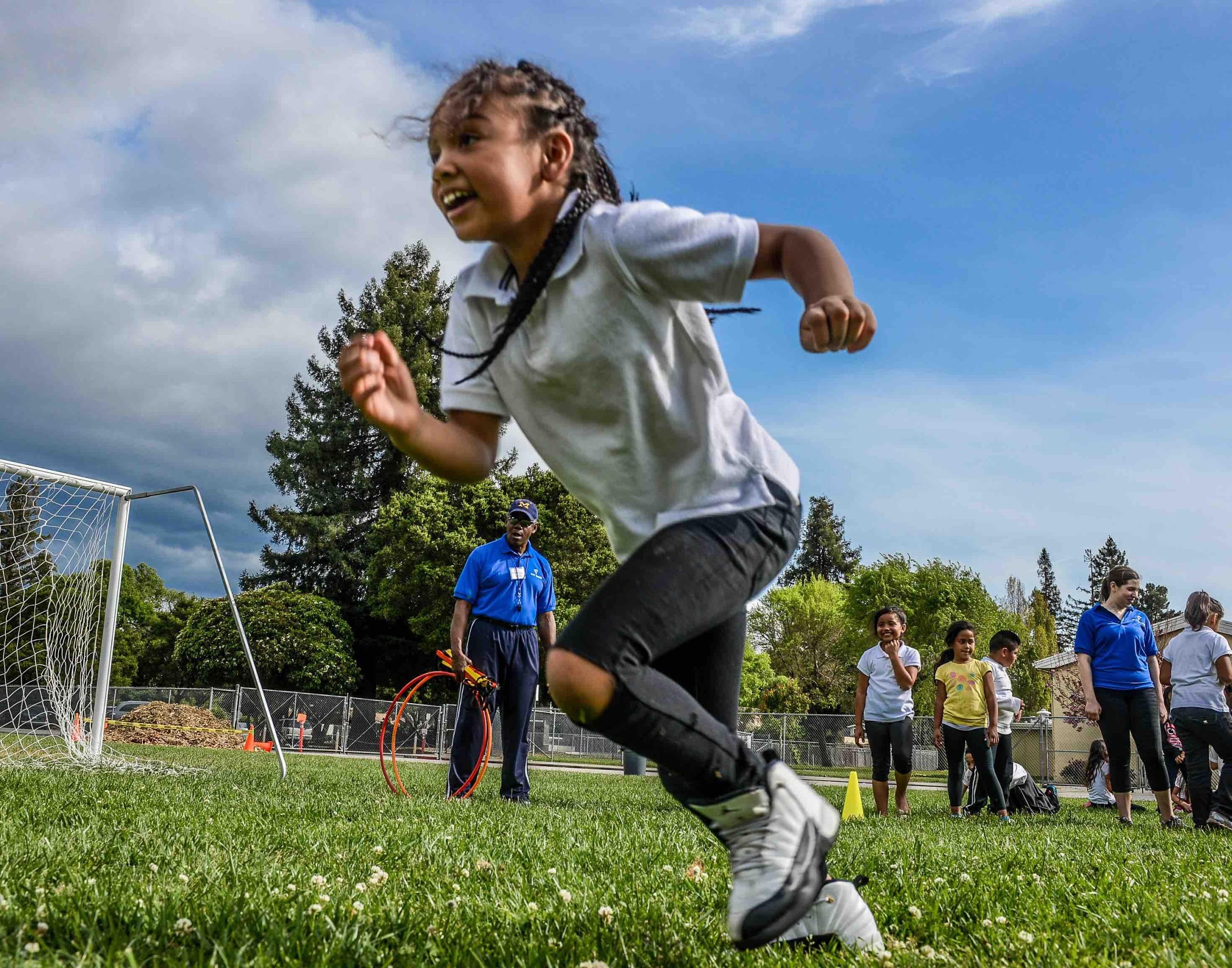 HOW?                                      Turn this flyer over for an application and see how to apply!HOW?                                      Turn this flyer over for an application and see how to apply!DEADLINE?Turn your request in as soon as it is ready!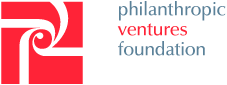 www.youthopportunityscholarships.orgwww.youthopportunityscholarships.orgwww.youthopportunityscholarships.orgYouth Opportunity ScholarshipsSite: San Francisco CASAStudent Personal Statement - On a separate page, please answer the following questions in 2-3 paragraphs total.  Type if possible, otherwise write legibly in pen.What activity do you want to explore?What makes you passionate or excited about it?Why should you be chosen for this scholarship?STUDENT INFORMATION (Please print neatly)STUDENT INFORMATION (Please print neatly)Name:Date: Date of Birth:	Language spoken at home:Email:Phone:School:Grade:Previous Youth Opportunity Recipient? Yes	No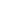 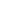 Previous Youth Opportunity Recipient? Yes	NoACTIVITY INFORMATIONName of program/activity:Start and end dates:Name of organization:Organization’s website:Organization’s address:Make check payable to (REQUIRED):AMOUNT REQUESTED (Be as specific as possible - ex. $240 for 8 one-hour piano lessons @ $30 each.  $250 is max unless applying for summer camp.  For summer camps, $500 is max.)ADULT INFORMATION (This is who  will ensure student attendance and participation in activity.)ADULT INFORMATION (This is who  will ensure student attendance and participation in activity.)Name & Title:Relationship to student:Email:Phone:Address:City/state/zip:Plan for transportation to activity:Parent/Guardian signature: